		                                                                                      ПРОЕКТ № 7 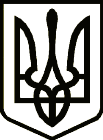 УкраїнаНОВГОРОД – СІВЕРСЬКА МІСЬКА РАДАЧЕРНІГІВСЬКОЇ ОБЛАСТІ (сорок восьма сесія VII скликання)РІШЕННЯ        липня 2019 року                                                                                      №             Про затвердження детального плану території по вулиці Чкалова	Розглянувши надану містобудівну документацію та заяву Релігійної організації релігійної громади Української Православної Церкви  Чернігівської єпархії парафії на честь святих благовірних князя Петра і княгині Февронії Муромських м. Новгород-Сіверського Чернігівської області (ідентифікаційний код юридичної особи 4017331 ), про розгляд ( затвердження )  «Детального плану території земельної ділянки по вулиці Чкалова, в м. Новгород-Сіверський для розміщення церкви» № 18-07-04-ДПТ, розроблений ТОВ "АРХБУД" (31368840), відповідно до ч. 8 ст.19 Закону України «Про регулювання містобудівної діяльності», Порядку розроблення містобудівної документації, затвердженого наказом Міністерства регіонального розвитку, будівництва та житлово-комунального господарства України від 16.11.2011 № 290, ст. 12 Закону України «Про основи містобудування», беручи до уваги рекомендації архітектурно – містобудівної ради від 27 червня 2019 року та за погодженням    з постійною комісією міської ради з питань земельних відносин та екології, керуючись п.42 ч.1 ст.26 Закону України «Про місцеве самоврядування              в Україні», міська рада ВИРІШИЛА:1. Затвердити «Детальний план території земельної ділянки по вулиці Чкалова, в м. Новгород-Сіверський для розміщення церкви»  № 18-07-04-ДПТ, розроблений ТОВ "АРХБУД" (31368840).2. Контроль за виконанням рішення покласти на постійну комісію міської ради з питань земельних відносин та екології. Міський голова                                                                                     О. Бондаренко Проект рішення підготував: 	Начальник відділу містобудування та архітектури міської ради                                                                   О. СердюкПогоджено:Заступник міського головиз питань діяльності виконавчих органів міської ради                                                                              О. МогильнийКеруючий справами виконавчогокомітету міської ради                                                                            Л. ТкаченкоНачальник юридичного відділуміської ради                                                                                            М. ШахуновСекретар міської ради                                                                           Ю. ЛакозаНадіслати:- відділу містобудування та архітектури – 1 прим.